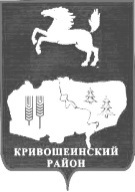 АДМИНИСТРАЦИЯ  КРИВОШЕИНСКОГО РАЙОНАПОСТАНОВЛЕНИЕ20.06.2014г.											№ 370с. КривошеиноТомской области	В связи необходимостью продления срока действия муниципальной программы «Развитие муниципальной системы дошкольного образования муниципального образования  Кривошеинский район на 2011-2013 годы»ПОСТАНОВЛЯЮ:Внести в постановление Администрации Кривошеинского района от 09.11.2011 № 690  «Об  утверждении муниципальной программы «Развитие муниципальной системы дошкольного образования муниципального образования Кривошеинский район на 2011-2013 годы»  следующие изменения:1.1. Наименование изложить в следующей редакции:«Об  утверждении муниципальной программы «Развитие системы дошкольного образования муниципального образования Кривошеинский район на 2011-2015 годы».1.2.Пункт 1 изложить в следующей редакции:«1. Утвердить муниципальную программу «Развитие системы дошкольного образования муниципального образования Кривошеинский район на 2011-2015 годы». В   муниципальной программе «Развитие       системы дошкольного образования муниципального образования Кривошеинский район на 2011-2015 годы», утверждённой указанным постановлением (далее – Программа) паспорт Программы изложить в новой редакции согласно приложению 1 к настоящему постановлению;по тексту Программы слова «2011-2013 годы» заменить словами «2011-2015 годы»; Раздел IV «Ресурсное обеспечение Программы» изложить в новой редакции согласно приложению 2 к настоящему постановлению;В Перечне мероприятий муниципальной программы «Развитие системы дошкольного образования муниципального образования Кривошеинский район на 2011-2015 годы»    раздел «Кадровое обеспечение» изложить в новой редакции согласно приложению 3 к настоящему постановлению. 2. Настоящее постановление подлежит опубликованию в сборнике нормативных актов и на официальном сайте муниципального образования Кривошеинский район.3. Контроль за исполнением настоящего постановления возложить  на заместителя Главы муниципального образования по вопросам ЖКХ, строительства, транспорта, связи, ГО и ЧС и социальным вопросам Кондратьева Д.В.Глава Кривошеинского района(Глава Администрации)								А.В.РазумниковКустова М.Ф.2-19-74Направлено:ПрокуратураАрхипов А.М.Кондратьев Д.В.Управление финансовУправление образованияЦМБОУ - 13Паспорт муниципальной  программы «Развитие системы дошкольного образования МО Кривошеинский район на 2011-2015 годы»IV. Ресурсное обеспечение ПрограммыО внесении изменений  в  постановление Администрации Кривошеинского района от 09.11.2011 № 690 «Об утверждении муниципальной программы «Развитие муниципальной системы дошкольного образования муниципального образования  Кривошеинский район на 2011-2013 годы»Приложение 1 к постановлению Администрации Кривошеинского района  от 20.06.2014  № 370Наименование программы/статус    Муниципальная программа   «Развитие системы дошкольного образования муниципального образования Кривошеинский  район на 2011 - 2015 годы" (далее - Программа) Муниципальная программа   «Развитие системы дошкольного образования муниципального образования Кривошеинский  район на 2011 - 2015 годы" (далее - Программа) Муниципальная программа   «Развитие системы дошкольного образования муниципального образования Кривошеинский  район на 2011 - 2015 годы" (далее - Программа) Муниципальная программа   «Развитие системы дошкольного образования муниципального образования Кривошеинский  район на 2011 - 2015 годы" (далее - Программа) Муниципальная программа   «Развитие системы дошкольного образования муниципального образования Кривошеинский  район на 2011 - 2015 годы" (далее - Программа) Муниципальная программа   «Развитие системы дошкольного образования муниципального образования Кривошеинский  район на 2011 - 2015 годы" (далее - Программа)Заказчик ПрограммыАдминистрация  (исполнительно-распорядительный орган муниципального образования) – Администрация Кривошеинского  районаАдминистрация  (исполнительно-распорядительный орган муниципального образования) – Администрация Кривошеинского  районаАдминистрация  (исполнительно-распорядительный орган муниципального образования) – Администрация Кривошеинского  районаАдминистрация  (исполнительно-распорядительный орган муниципального образования) – Администрация Кривошеинского  районаАдминистрация  (исполнительно-распорядительный орган муниципального образования) – Администрация Кривошеинского  районаАдминистрация  (исполнительно-распорядительный орган муниципального образования) – Администрация Кривошеинского  районаОсновные разработчики и координаторы ПрограммыУправление образования Администрации Кривошеинского района Управление образования Администрации Кривошеинского района Управление образования Администрации Кривошеинского района Управление образования Администрации Кривошеинского района Управление образования Администрации Кривошеинского района Управление образования Администрации Кривошеинского района Цель ПрограммыУдовлетворение потребностей граждан в доступном и качественном дошкольном образованииУдовлетворение потребностей граждан в доступном и качественном дошкольном образованииУдовлетворение потребностей граждан в доступном и качественном дошкольном образованииУдовлетворение потребностей граждан в доступном и качественном дошкольном образованииУдовлетворение потребностей граждан в доступном и качественном дошкольном образованииУдовлетворение потребностей граждан в доступном и качественном дошкольном образованииЗадачи Программы,  1.Создание новых мест в образовательных учреждениях, реализующих программы дошкольного образования. 2.Укрепление материально-технической базы образовательных учреждений, реализующих программы дошкольного образования.3. Кадровое обеспечение муниципальной системы дошкольного образования.1.Создание новых мест в образовательных учреждениях, реализующих программы дошкольного образования. 2.Укрепление материально-технической базы образовательных учреждений, реализующих программы дошкольного образования.3. Кадровое обеспечение муниципальной системы дошкольного образования.1.Создание новых мест в образовательных учреждениях, реализующих программы дошкольного образования. 2.Укрепление материально-технической базы образовательных учреждений, реализующих программы дошкольного образования.3. Кадровое обеспечение муниципальной системы дошкольного образования.1.Создание новых мест в образовательных учреждениях, реализующих программы дошкольного образования. 2.Укрепление материально-технической базы образовательных учреждений, реализующих программы дошкольного образования.3. Кадровое обеспечение муниципальной системы дошкольного образования.1.Создание новых мест в образовательных учреждениях, реализующих программы дошкольного образования. 2.Укрепление материально-технической базы образовательных учреждений, реализующих программы дошкольного образования.3. Кадровое обеспечение муниципальной системы дошкольного образования.1.Создание новых мест в образовательных учреждениях, реализующих программы дошкольного образования. 2.Укрепление материально-технической базы образовательных учреждений, реализующих программы дошкольного образования.3. Кадровое обеспечение муниципальной системы дошкольного образования.Показатели задач Программы и их значенияКоличество созданных и оснащённых мест в образовательных учреждениях, реализующих программы     дошкольного образования, для детей в возрасте от 3 до 7 лет, ед.    Количество созданных и оснащённых мест в образовательных учреждениях, реализующих программы     дошкольного образования, для детей в возрасте от 3 до 7 лет, ед.    Количество созданных и оснащённых мест в образовательных учреждениях, реализующих программы     дошкольного образования, для детей в возрасте от 3 до 7 лет, ед.    Количество созданных и оснащённых мест в образовательных учреждениях, реализующих программы     дошкольного образования, для детей в возрасте от 3 до 7 лет, ед.    Количество созданных и оснащённых мест в образовательных учреждениях, реализующих программы     дошкольного образования, для детей в возрасте от 3 до 7 лет, ед.    Количество созданных и оснащённых мест в образовательных учреждениях, реализующих программы     дошкольного образования, для детей в возрасте от 3 до 7 лет, ед.    Показатели задач Программы и их значения2011 год2011 год2012 год2012 год2013 год2013 годПоказатели задач Программы и их значения606060608282Показатели задач Программы и их значенияОхват детей от 3 до 7 лет формами дошкольного образования от реальной потребности, %Охват детей от 3 до 7 лет формами дошкольного образования от реальной потребности, %Охват детей от 3 до 7 лет формами дошкольного образования от реальной потребности, %Охват детей от 3 до 7 лет формами дошкольного образования от реальной потребности, %Охват детей от 3 до 7 лет формами дошкольного образования от реальной потребности, %Охват детей от 3 до 7 лет формами дошкольного образования от реальной потребности, %Показатели задач Программы и их значения2011 год2012 год2013 год2014 год2014 год2015 годПоказатели задач Программы и их значения53,76994,3100100100Показатели задач Программы и их значенияКоличество работников образовательных учреждений, реализующих программы дошкольного образования, прошедших переподготовку, чел.Количество работников образовательных учреждений, реализующих программы дошкольного образования, прошедших переподготовку, чел.Количество работников образовательных учреждений, реализующих программы дошкольного образования, прошедших переподготовку, чел.Количество работников образовательных учреждений, реализующих программы дошкольного образования, прошедших переподготовку, чел.Количество работников образовательных учреждений, реализующих программы дошкольного образования, прошедших переподготовку, чел.Количество работников образовательных учреждений, реализующих программы дошкольного образования, прошедших переподготовку, чел.Показатели задач Программы и их значения2011 год2012 год2013 год2014 год2014 год2015 годПоказатели задач Программы и их значения007555Сроки и этапы реализации Программы 2011 - 2015 годы2011 - 2015 годы2011 - 2015 годы2011 - 2015 годы2011 - 2015 годы2011 - 2015 годыОбъемы и источники финансирования Программы Общий объём финансирования Программы составит на 2011-2015 годы – 24306,14 тыс. руб. (прогноз)из них:муниципальный бюджет – 4517,495 тыс. руб. областной бюджет (по согласованию)  – 19227,475 тыс. руб.федеральный бюджет (по согласованию) – 550,87 тыс. руб.внебюджетные источники (по согласованию) – 10,32011 год -  3750 тыс. руб.из них:муниципальный бюджет – 750,0 тыс. руб.областной бюджет (по согласованию) – 3000,0 тыс. руб.2012 год -  1820,9 тыс. руб.из них:муниципальный бюджет – 370,0 тыс. руб.областной бюджет (по согласованию) – 1280,0 тыс. руб.федеральный бюджет (по согласованию) – 170,9 тыс. руб.2013 год -  18473,490 тыс. руб.из них:муниципальный бюджет -3345,145 тыс. руб.областной бюджет (по согласованию) – 14738,075 тыс. руб.федеральный бюджет – 379,97 тыс. руб.внебюджетные источники (по согласованию) – 10,32014 год – 136,75 тыс. руб.из них:муниципальный бюджет - 27,35 тыс. руб.областной бюджет (по согласованию) – 109,4 тыс. руб.2015 год – 125,0 тыс. руб.из них:муниципальный бюджет -25,0 тыс. руб.областной бюджет (по согласованию) – 100,0 тыс. руб.Общий объём финансирования Программы составит на 2011-2015 годы – 24306,14 тыс. руб. (прогноз)из них:муниципальный бюджет – 4517,495 тыс. руб. областной бюджет (по согласованию)  – 19227,475 тыс. руб.федеральный бюджет (по согласованию) – 550,87 тыс. руб.внебюджетные источники (по согласованию) – 10,32011 год -  3750 тыс. руб.из них:муниципальный бюджет – 750,0 тыс. руб.областной бюджет (по согласованию) – 3000,0 тыс. руб.2012 год -  1820,9 тыс. руб.из них:муниципальный бюджет – 370,0 тыс. руб.областной бюджет (по согласованию) – 1280,0 тыс. руб.федеральный бюджет (по согласованию) – 170,9 тыс. руб.2013 год -  18473,490 тыс. руб.из них:муниципальный бюджет -3345,145 тыс. руб.областной бюджет (по согласованию) – 14738,075 тыс. руб.федеральный бюджет – 379,97 тыс. руб.внебюджетные источники (по согласованию) – 10,32014 год – 136,75 тыс. руб.из них:муниципальный бюджет - 27,35 тыс. руб.областной бюджет (по согласованию) – 109,4 тыс. руб.2015 год – 125,0 тыс. руб.из них:муниципальный бюджет -25,0 тыс. руб.областной бюджет (по согласованию) – 100,0 тыс. руб.Общий объём финансирования Программы составит на 2011-2015 годы – 24306,14 тыс. руб. (прогноз)из них:муниципальный бюджет – 4517,495 тыс. руб. областной бюджет (по согласованию)  – 19227,475 тыс. руб.федеральный бюджет (по согласованию) – 550,87 тыс. руб.внебюджетные источники (по согласованию) – 10,32011 год -  3750 тыс. руб.из них:муниципальный бюджет – 750,0 тыс. руб.областной бюджет (по согласованию) – 3000,0 тыс. руб.2012 год -  1820,9 тыс. руб.из них:муниципальный бюджет – 370,0 тыс. руб.областной бюджет (по согласованию) – 1280,0 тыс. руб.федеральный бюджет (по согласованию) – 170,9 тыс. руб.2013 год -  18473,490 тыс. руб.из них:муниципальный бюджет -3345,145 тыс. руб.областной бюджет (по согласованию) – 14738,075 тыс. руб.федеральный бюджет – 379,97 тыс. руб.внебюджетные источники (по согласованию) – 10,32014 год – 136,75 тыс. руб.из них:муниципальный бюджет - 27,35 тыс. руб.областной бюджет (по согласованию) – 109,4 тыс. руб.2015 год – 125,0 тыс. руб.из них:муниципальный бюджет -25,0 тыс. руб.областной бюджет (по согласованию) – 100,0 тыс. руб.Общий объём финансирования Программы составит на 2011-2015 годы – 24306,14 тыс. руб. (прогноз)из них:муниципальный бюджет – 4517,495 тыс. руб. областной бюджет (по согласованию)  – 19227,475 тыс. руб.федеральный бюджет (по согласованию) – 550,87 тыс. руб.внебюджетные источники (по согласованию) – 10,32011 год -  3750 тыс. руб.из них:муниципальный бюджет – 750,0 тыс. руб.областной бюджет (по согласованию) – 3000,0 тыс. руб.2012 год -  1820,9 тыс. руб.из них:муниципальный бюджет – 370,0 тыс. руб.областной бюджет (по согласованию) – 1280,0 тыс. руб.федеральный бюджет (по согласованию) – 170,9 тыс. руб.2013 год -  18473,490 тыс. руб.из них:муниципальный бюджет -3345,145 тыс. руб.областной бюджет (по согласованию) – 14738,075 тыс. руб.федеральный бюджет – 379,97 тыс. руб.внебюджетные источники (по согласованию) – 10,32014 год – 136,75 тыс. руб.из них:муниципальный бюджет - 27,35 тыс. руб.областной бюджет (по согласованию) – 109,4 тыс. руб.2015 год – 125,0 тыс. руб.из них:муниципальный бюджет -25,0 тыс. руб.областной бюджет (по согласованию) – 100,0 тыс. руб.Общий объём финансирования Программы составит на 2011-2015 годы – 24306,14 тыс. руб. (прогноз)из них:муниципальный бюджет – 4517,495 тыс. руб. областной бюджет (по согласованию)  – 19227,475 тыс. руб.федеральный бюджет (по согласованию) – 550,87 тыс. руб.внебюджетные источники (по согласованию) – 10,32011 год -  3750 тыс. руб.из них:муниципальный бюджет – 750,0 тыс. руб.областной бюджет (по согласованию) – 3000,0 тыс. руб.2012 год -  1820,9 тыс. руб.из них:муниципальный бюджет – 370,0 тыс. руб.областной бюджет (по согласованию) – 1280,0 тыс. руб.федеральный бюджет (по согласованию) – 170,9 тыс. руб.2013 год -  18473,490 тыс. руб.из них:муниципальный бюджет -3345,145 тыс. руб.областной бюджет (по согласованию) – 14738,075 тыс. руб.федеральный бюджет – 379,97 тыс. руб.внебюджетные источники (по согласованию) – 10,32014 год – 136,75 тыс. руб.из них:муниципальный бюджет - 27,35 тыс. руб.областной бюджет (по согласованию) – 109,4 тыс. руб.2015 год – 125,0 тыс. руб.из них:муниципальный бюджет -25,0 тыс. руб.областной бюджет (по согласованию) – 100,0 тыс. руб.Общий объём финансирования Программы составит на 2011-2015 годы – 24306,14 тыс. руб. (прогноз)из них:муниципальный бюджет – 4517,495 тыс. руб. областной бюджет (по согласованию)  – 19227,475 тыс. руб.федеральный бюджет (по согласованию) – 550,87 тыс. руб.внебюджетные источники (по согласованию) – 10,32011 год -  3750 тыс. руб.из них:муниципальный бюджет – 750,0 тыс. руб.областной бюджет (по согласованию) – 3000,0 тыс. руб.2012 год -  1820,9 тыс. руб.из них:муниципальный бюджет – 370,0 тыс. руб.областной бюджет (по согласованию) – 1280,0 тыс. руб.федеральный бюджет (по согласованию) – 170,9 тыс. руб.2013 год -  18473,490 тыс. руб.из них:муниципальный бюджет -3345,145 тыс. руб.областной бюджет (по согласованию) – 14738,075 тыс. руб.федеральный бюджет – 379,97 тыс. руб.внебюджетные источники (по согласованию) – 10,32014 год – 136,75 тыс. руб.из них:муниципальный бюджет - 27,35 тыс. руб.областной бюджет (по согласованию) – 109,4 тыс. руб.2015 год – 125,0 тыс. руб.из них:муниципальный бюджет -25,0 тыс. руб.областной бюджет (по согласованию) – 100,0 тыс. руб.Ожидаемые конечные результаты выполнения ПрограммыОбеспечение доступности дошкольного образования детей от 3 лет до 7 лет Обеспечение доступности дошкольного образования детей от 3 лет до 7 лет Обеспечение доступности дошкольного образования детей от 3 лет до 7 лет Обеспечение доступности дошкольного образования детей от 3 лет до 7 лет Обеспечение доступности дошкольного образования детей от 3 лет до 7 лет Обеспечение доступности дошкольного образования детей от 3 лет до 7 лет Система организации контроля за исполнение Программы           Реализацию программы осуществляет Управление образования Администрации Кривошеинского районаКонтроль за реализацией Программы           
осуществляется Администрацией Кривошеинского районаРеализацию программы осуществляет Управление образования Администрации Кривошеинского районаКонтроль за реализацией Программы           
осуществляется Администрацией Кривошеинского районаРеализацию программы осуществляет Управление образования Администрации Кривошеинского районаКонтроль за реализацией Программы           
осуществляется Администрацией Кривошеинского районаРеализацию программы осуществляет Управление образования Администрации Кривошеинского районаКонтроль за реализацией Программы           
осуществляется Администрацией Кривошеинского районаРеализацию программы осуществляет Управление образования Администрации Кривошеинского районаКонтроль за реализацией Программы           
осуществляется Администрацией Кривошеинского районаРеализацию программы осуществляет Управление образования Администрации Кривошеинского районаКонтроль за реализацией Программы           
осуществляется Администрацией Кривошеинского районаПриложение 2 к постановлению Администрации Кривошеинского района  от 20.06.2014  № 370Год реализации программы                    Объём финансирования, (тыс. руб.)                    Объём финансирования, (тыс. руб.)                    Объём финансирования, (тыс. руб.)                    Объём финансирования, (тыс. руб.)                    Объём финансирования, (тыс. руб.)Год реализации программыВсего Федеральный бюджет (по согласованию)Областной бюджет (по согласованию)Муниципальный бюджетИные источники2011–2015                 годы  24306,14550,8719227,4754517,49510,32011 год3750,0-3000,0750,0-2012 год1820,9170,91280,0370,0-2013 год18473,490379,9714738,0753345,07510,32014 год136,75-109,427,35-2015 год125,0100,025,0Приложение 3 к постановлению Администрации Кривошеинского района  от 20.06.2014  № 370Кадровое обеспечениеКадровое обеспечениеКадровое обеспечениеКадровое обеспечениеКадровое обеспечениеКадровое обеспечениеКадровое обеспечениеКадровое обеспечениеКадровое обеспечениеКадровое обеспечениеОбразовательные учрежденияСодержание мероприятияСрок исполненияОбъём финансированияВ том числе:В том числе:В том числе:В том числе:Ответственные исполнителиПоказатели результата мероприятияОбразовательные учрежденияСодержание мероприятияСрок исполненияОбъём финансированияФедеральный бюджет (по согласованию)Областной бюджет (по согласованию)Местный бюджетВнебюджетные источникиМБОУ «Кривошеинская СОШ»Переподготовка кадров201361,0-46,37514,625-Управление образования, образовательные учреждения2МБОУ «Кривошеинская СОШ»Переподготовка кадров201425,0-20,05,0-Управление образования, образовательные учреждения1МБОУ «Кривошеинская СОШ»Переподготовка кадров201525,0-20,05,0-Управление образования, образовательные учреждения1МБДОУ «Берёзка»Переподготовка кадров201389,0-71,27,510,3Управление образования, образовательные учреждения4МБДОУ «Берёзка»Переподготовка кадров201486,75-69,417,36-Управление образования, образовательные учреждения3МБДОУ «Берёзка»Переподготовка кадров201575,0-60,015,0-Управление образования, образовательные учреждения3МБДОУ «Улыбка»Переподготовка кадров201325,0-20,05,0-Управление образования, образовательные учреждения1МБДОУ «Улыбка»Переподготовка кадров201425,0-20,05,0-Управление образования, образовательные учреждения1МБДОУ «Улыбка»Переподготовка кадров201525,0-20,05,0-Управление образования, образовательные учреждения1Итого по разделу2013-2015436,75-346,97579,47510,3Управление образования, образовательные учреждения7